Dossier de candidatureRemarque préalable importante :Les métiers ciblésLes métiers de l’artisanat pour lesquels il existe des cours organisés à l’IFAPME ne sont pas concernés par le dispositif de la formation « Artisan » (par ex : Restaurateur de peinture de chevalet, luthier guitare,…). L’objectif de cette formation est de soutenir un dispositif dont la spécificité est de rendre plus accessible la formation aux métiers rares (rares sur le plan du marché économique et rares sur le plan de l’offre de formation existante).Documents à joindre au dossier de candidature :Copie des diplômes ou titres de l’apprenant : dernier niveau d’étude réussi et titres valorisables dans le cadre de la candidatureSupports visuels permettant d’appréhender la production de l’entreprise : photos, portfolio de réalisations, site internet,… et/ou dossier de candidature de la certification Artisan auprès du SPF EconomieSupports visuels permettant d’appréhender d’éventuels prérequis de l’apprenant valorisables dans le cadre de la candidatureFormulaire de demande de prime Artisan si souhaitée (ci-dessous)Renseignements concernant  l’entreprise 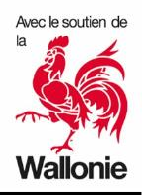 Chef d’entreprise / Directeur (Nom et prénom)…………………………………………………………………………….Dénomination de l’entreprise :……………………………………………………………………………………………………… Adresse de l’unité d’établissement :……………………………………………………………………………………………………………………………………………………………………………………………………………………………………………............Téléphone :	Fax :…………………………………………………………………………. GSM : ……………………………….………………………….E-mail :…………………………………………………………………… Commission paritaire :…………………………………………………………………………………………………………………..N° reconnaissance « Artisan » au sens de la loi du 19 mars 2014 (ou à défaut annexer la preuve qu’une demande de reconnaissance a été introduite auprès du Service Public Fédéral de l’Economie) :………………………………………………………………. N° ONSS : ................................................. N° BCE :0…………………………………………………………………………. N°UE (unité d’établissement)………………… N° de compte IBAN : BE……………………………………………………Renseignements concernant l’apprenantJ’atteste répondre aux 4 conditions suivantesMon unité d’établissement est située en Région wallonneJe suis reconnu comme artisan au sens de la loi du 19 mars 2014 (ou, à défaut, j’annexe la preuve qu’une demande de reconnaissance a été introduite auprès du Service Public Fédéral de l’Economie)Je n’ai pas introduit d’autre demande de prime pour un autre apprenant pour cette année scolaire.Je déclare sur l’honneur former un apprenant en alternance dans le cadre d’une convention de stage IFAPME pour cette année 2020-2021.En vertu de quoi, pour autant que mon dossier de candidature ait été validé dans le cadre du dispositif de formation chef d’entreprise ‘Artisan’ et qu’une convention de stage ait été signée avec mon candidat apprenant, l’IFAPME m’est redevable :d’une subvention de 3.120 € en novembre 2020;d’une subvention de 3.120 € en octobre 2021 pour autant que l’apprenant ait réussi la première année de formation et soit toujours sous convention de stage avec l’entreprise ;Si une rupture de convention devait survenir en cours d’année, quel qu’en soit le motif, mon entreprise sera redevable à l’IFAPME de la prime liquidée en cours d’année de formation au prorata des mois non prestés. Le calcul de la créance s’établira comme suit :12 mois de l’année de formation en cours (septembre > août)-	nombre de mois prestés avant rupture pendant l’année de formation en cours x	260€	=	montant de la créanceAinsi fait à ………………………………………., le ……………………..………………..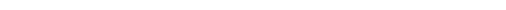 Libellé métier (et spécialité éventuelle)Nom entrepriseArtisan (NOM, Prénom)Date de naissanceAdresse complèteTéléphoneAdresse électroniqueTitres obtenus et formations suivies en lien avec le métier :Titres obtenus et formations suivies en lien avec le métier :Expérience professionnelle : citez vos expériences professionnelles en lien avec le métier (+ année) :Expérience professionnelle : citez vos expériences professionnelles en lien avec le métier (+ année) :Activité professionnelle : décrivez votre activité professionnelle :Activité professionnelle : décrivez votre activité professionnelle :Expliquez en quoi votre métier peut être considéré comme un métier rare :Expliquez en quoi votre métier peut être considéré comme un métier rare :Quelle est la formation initiale la plus proche de votre savoir-faire ? Quelle est la formation initiale la plus proche de votre savoir-faire ? Avez-vous déjà formé des apprentis/stagiaires ?Si oui, combien ?  Si oui, dans quel(s) contexte(s) ? Pour quel(s) type(s) de bénéficiaire(s) ?Quelle est votre motivation pour former un stagiaire ?NOM, PrénomDate de naissanceAdresse complèteTéléphoneAdresse électroniqueDernier titre obtenu (certificat, diplôme)Expérience : avez-vous déjà approché le métier et/ou acquis des compétences relatives à ce métier ? Dans l’affirmative, décrivez votre expérience ?Expérience : avez-vous déjà approché le métier et/ou acquis des compétences relatives à ce métier ? Dans l’affirmative, décrivez votre expérience ?Motivation : qu’est-ce qui motive votre projet de formation ? Comment ce projet s’intègre-t-il dans votre parcours de vie ?Motivation : qu’est-ce qui motive votre projet de formation ? Comment ce projet s’intègre-t-il dans votre parcours de vie ?Projet professionnel : quelle perspective professionnelle accordez-vous à ce projet de formation ?Projet professionnel : quelle perspective professionnelle accordez-vous à ce projet de formation ? DEMANDE DE PRIME EN APPLICATION DE L’AGW DU 22/05/2019 SUBVENTIONNANT L’IFAPME POUR LA REDYNAMISATION DES FILIERES DE FORMATION DES METIERS DE L’ARTISANAT